FOR IMMEDIATE RELEASE: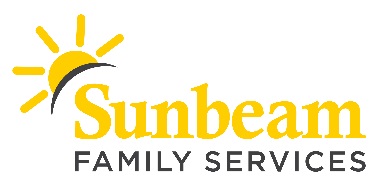 Oct. 22, 2018CONTACT:  Angie DossChief External Relations Officeradoss@sunbeamfamilyservices.org405-609-2311 (o) | 619-347-4057 (c)Download photos from the Educare Fall Carnival.Fall Carnival Celebrated Families and Fun at OKC EducareUnited Way Day of Caring Volunteers Help Put on the Event(OKLAHOMA CITY) – On Oct. 19, Oklahoma City Educare, a program of Sunbeam Family Services, celebrated families, fall and fun at its annual free Fall Carnival.  More than 300 guests, including OKC Educare children and their families, participated in traditional carnival games, like musical chairs and ring toss.  This event was planned entirely by staff and parents of OKC Educare. The carnival was also made possible through support from 30 Heartland Payment System volunteers, who donated their time as part of the United Way Day of Caring.  Volunteers are needed year-round to assist with Sunbeam events.  For more information, visit sunbeamfamilyservices.org/volunteer or call 609-8994.Sunbeam helps children, families and seniors learn, grow, heal and thrive.  The nonprofit’s mission is to provide people of all ages with help, hope, and the opportunity to succeed through Early Childhood, Foster Care, Counseling and Senior Services.  For more information visit sunbeamfamilyservices.org or call 405-528-7721.###About Sunbeam Family ServicesFounded in 1907, Sunbeam Family Services is one of Oklahoma’s longest serving nonprofits, providing help, hope and the opportunity to succeed to people of all ages and all stages of life in central Oklahoma through early childhood, counseling, foster care and senior services. To learn more, call 405-528-7721, visit sunbeamfamilyservices.org, or follow them on Facebook, Twitter and Instagram.About OKC EducareChildren who attend OKC Educare develop strong social skills, including self-confidence and emerge better prepared for kindergarten. OKC Educare is a state-of-the-art school that provides early childhood education and ignites a love of learning in children birth to five years old. The school nurtures early learning and close the achievement gap of children who are in families who face the greatest number of obstacles to success. OKC Educare builds partnerships with families, coming alongside them to help with goal-setting and accessing community resources.  For more information visit okceducare.org or call 405-605-8232.